           MAY 14, 2017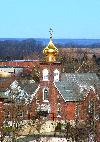 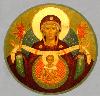  ASSUMPTION OF THE VIRGIN MARY  UKRAINIAN ORTHODOX CHURCH ECUMENICAL PATRIARCHATE OF CONSTANTINOPLE AND NEW ROME                1301 Newport Avenue                 Northampton, Pennsylvania 18067                 V. Rev. Bazyl Zawierucha, Rector              Protodeacon Mychail Sawarynski, AttachedTelephones: Church Office… (610) 262-2882Church Fax/Kitchen/Hall… (610) 262-0552Fr. Bazyl’s Residence… (610) 882-2488Protodeacon Mychail’s Residence… (610) 262-3876Websites:   holyassumption.org           ukrainianorthodoxchurchusa.org	      lvorthodox.wordpress.com	E-mail:    Parish… avmuoc@gmail.com           Fr. Bazyl…nearomabz@gmail.com           Protodeacon Mychail…pravoslavni@rcn.comWebmaster, John Hnatow… john.hnatow@gmail.com==============================================================					      14th May (1st May.), 2017FIFTH SUNDAY OF PASCHA. THE SAMARITAN WOMAN, TONE 4. Prophet JEREMIAH (650 B.C.) Martyr BATAS of Nisibis (395). Hieromartyr MACARIUS, Metropolitan of Kyiv (1497).  Acts 11:19-26, 29-30                    John 4: 5-42                   CHRIST IS RISEN! CHRISTOS VOSKRES! HRISTOS ANESTI!TODAY’S BULLETIN is sponsored in MEMORY of all of our MOTHERS who have gone on to their eternal reward.                    PROPERS FOR THE LITURGYTropar of the Resurrection, Tone 4When the women disciples of the Lord learned from the angel the joyous news of the Resurrection, they cast away the ancestral curse and with gladness told the Apostles: Death is overthrown. Christ God is risen, granting the world great mercy.Tropar of Mid-Pentecost, Tone 8Savior, in the middle of the feast, fill my thirsting soul with the waters of piety, as You cried to all: “If anyone thirsts, come to Me and drink.” Christ God, fountain of our Life, glory to You.Glory to the Father….Kondak, Tone 8The Samaritan woman came to the well in faith. She saw You, the Water of Wisdom and drank abundantly. She inherited the Kingdom on High and is ever glorified.Now and ever…Kondak, Tone 4Christ the God, the Creator and Master of All, cried to all in the middle of the Feast of the Law: “Come and draw the Water of immortality.” We bow down before You and faithfully cry out: “Grant us Your compassion, for You are the Wellspring of our Lives.”Prokimen, Tone 3Sing praises to our God, sing praises. Sing praises to our King, sing praises.Verse: Clap your hands all you people. Shout to God, with loud songs of joy.Alleluia Verses: Go forth, prosper and reign, because of truth, meekness and righteousness.You love righteousness and hate iniquity.Instead of “It is right in truth…”The angel cried to the Lady full of Grace: “Rejoice, Pure Virgin. Again I say: Rejoice. Your Son is risen from His three days in the tomb. With Himself, He has raised up all the dead. Rejoice, all peoples. Shine, shine, O New Jerusalem, for the glory of the Lord has shone on you. Exult now and be glad, O Zion, and rejoice Pure Birth-Giver of God, in the Resurrection of Your Son.”Communion verses: Receive the Body of Christ; taste the Fountain of Immortality.Praise the Lord from the heavens, praise Him in the highest. Alleluia (3X).LITURGICAL CALENDAR,  SCRIPTURE READINGS AND MENEION                        FIFTH WEEK OF PASCHAMon. 15 May….  ATHANASIUS the Great, Archbishop of Alexandria (373). Martyrs                HESPERUS, ZOE, CYRIACUS & THEODULUS. Prince BORIS                Of Bulgaria (907). Translation of the relics of BORIS & HLIB of Rus.                Acts 12: 12-17			John 8: 42-51Tues. 16 May…  Martyrs TIMOTHY & MAURA (286). PETER the wonderworker,                Bishop of Argos. THEODOSIY, abbot of the Kyiv Caves Monastery.                Acts 12: 25-13:12		John 8:51-59Wed. 17 May…   Virgin-Martyr PELAGIA of Tarsus. Hieromartyr ERASMUS, bishop FISH           of Formia (303). Hieromartyr ALBIAN, bishop of Anaea (304).                Acts 13:13-24 			John 6:5-14Thurs. 18 May…  Martyr IRENE of Thessalonica (1st C.).                Acts 14 20-27			John 9: 39-10:9Fri. 19 May….    Righteous JOB the Long-suffering. Martyrs BARBARUS, BACCHUS,FISH            CALLIMACHUS & DIONYSIUS. Ven. JOB, abbot of Pochaiev( 1651).                 Acts 15:5-34			John 10:17-28Sat. 20 May…    Commemoration of the APPARITION OF THE CROSS over Jerusalem                (303). Martyr ACACIUS the Centurion (303).                Acts 15: 35-41			John 10:27-38                Acts 12: 1-11			 John 8: 31-42     4:00 PM   VESPERS at ST. MARY’S in ALLENTOWN Sun. 21 May…   SIXTH SUNDAY OF PASCHA. The BLIND MAN. Tone 5      8:30 AM  THIRD & SIXTH HOURS & SACRAMENT OF PENANCE      9:00 AM  DIVINE LITURGY OF ST. JOHN CHRYSOSTOMNECROLOGY:                                         	14 May… Margaret Zarayko ’99, Priest Dmytro Seneta ’95,                Priest Dmytro Mamchuk ’04.	15 May… Protopresbyter Vasyl Kushil ‘72      16 May… Anthony Pontician ’38, V. Rev. Andrew Dworakivsky ’76,               Priest Paul Darmoc ‘77	17 May… Semen Lubianecki ’39, Margaret Lelo ’51, Andrew Micio ‘67	18 May… Mary Ohotski ‘70      19 May… Tekla Zapryliuk ‘48        IN BLESSED REPOSE TO ALL OF THE MOTHERS OF OUR PARISH	        VICHNAYA PAMJAT’!    MEMORY ETERNAL!          HAPPY MOTHER’S DAY to all of the MOTHERS OF THIS PARISH!ANNIVERSARIES:	17 May… Anthony & Patricia Mauser                   MNOHAJA LITA! – MANY YEARS!WE PRAY FOR THE HEALTH AND WELLBEING OF: Priest Bazyl Zawierucha, Catherine Kochenash, Reader Evhen Seremula, Helen Crayosky, Fr. Vasyl Dovgan, Joan Molnar, Michael Smallen, Vladimir & Emma Krasnopera, Walter & Tessie Kuchinos, Brendan Phillips, Jessie Hnatow, Jessica Meashock, Patricia Jones, Wasyl Hewko, Adam Hewko, Betty Hendrickson, child Andrew Thaxton, Helen Sodl, Michelle Pierzga, Susan Ferretti, Matthew Vitushinsky, child Micah Brickler, UOL CONVENTION BOOK SPONSORS. Melanie Unger is collecting $5.00 per name for sponsors for this summer’s convention. Please support the UOL. NORTHAMPTON FOODBANK DONATIONS: there continues to be a need for food to assist our neighbors. Special request for our parish is baby foods, but all non-perishables will be accepted.Fr. Bazyl is recuperating at home. We continue to pray for his complete recovery: “LORD ALMIGHTY, PHYSICIAN OF SOULS AND BODIES, WHO BY YOUR WORD, HEALED DISEASES AND AFFLICTIONS, VISIT IN YOUR MERCY YOUR SERVANT, THE PRIEST BAZYL, STRETCH FORTH YOUR HAND, FULL OF HEALING AND HEALTH, AND STRENGTHEN HIM WITH THE HOLY SPIRIT. GRANTING HIM REMISSION AND FORGIVENESS OF HIS SINS, WE ASK THIS IN THE NAME OF THE HOLY TRINITY, HEAR US AND HAVE MERCY.”OCMC AGAPE DONATIONS: $16.00. Thank you for your support.GIANT SUPERMARKET COUPONS available from Martha Dowling, in $25, $50 & $100 DENOMINATIONs. 5% of profits go to the church.REDNER’S “SAVE A TAPE PROGRAM” helps the church. Deposit receipt. s in the box in the vestibule. Use your Pump Rewards/ Save a Tape Card. Through your efforts the church earned $215.24 in rebates for April.PIEROHI PRODUCTION WILL END ON MAY 18th for a summer recess. Orders will be accepted until today at noon. Call Helen in September (610-261-4575) for the new start date. MANY THANKS TO OUR PATRONS WHO HAVE SUPPORTED THIS FUND-RAISING PROJECT.GLORIFICATION of the VOLODYMYR ICON of the MOTHER OF GOD “of the Tithes” took place on May 6th in Kyiv at the Monastery of the Nativity of the Virgin Mary. Painted in California, it arrived in Ukraine in 2006 and has been kept in the Chapel of St. John the Forerunner in Podil. The original Church “of the Tithes” was built between 989 and 996 by Grand Prince St. Volodymyr and so named because he set aside a tithe of his income to finance its construction. It was destroyed by the Mongols in 1240, rebuilt in the mid-19th C. and destroyed in 1928 by the godless Communists. Pascha was celebrated on the site in 2006 and a women’s monastery was opened in 2009. The icon has been connected with several miracles including an apparition of the Mother of God in 2006. 				MOTHER’S DAYThe celebration of Mother’s Day in the U.S. began in 1908 in West Virginia when Anna Jarvis held a memorial service in church for her mother, a peace activist who cared for wounded soldiers during the Civil War. By 1911 all states observed the holiday and in 1914 President Woodrow Wilson declared the second Sunday in May as a national holiday to honor mothers. Today, we remember the role of our mothers in the family, as well as motherhood and the influence of mothers in society. We, Orthodox Christians, have no better example of motherhood than the Virgin Mary, the Mother of our God.